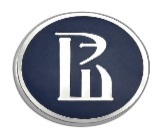 Пермский филиалФедерального государственного автономногообразовательного учреждения высшего образования"Национальный исследовательский университет"Высшая школа экономики"                                                             Лист ознакомления с локальными нормативными актами (ППС, Наука)Я, __________________________________________________________________________________,Ф.И.О.настоящим подтверждаю, что до подписания трудового договора ознакомлен(а) с нижеуказанными локальными нормативными актами Национального исследовательского университета «Высшая школа экономики» (далее – Университет).Я подтверждаю, что указанные локальные нормативные акты мною прочитаны и поняты, все вопросы, касающиеся их содержания, мне разъяснены.Я подтверждаю, что проинформирован и осведомлен о том, что локальные нормативные акты Университета, в том числе, регулирующие трудовые и непосредственно связанные с ними отношения, а также непосредственно связанные с трудовой деятельностью работников, размещаются на корпоративном сайте (портале) НИУ ВШЭ в разделе «Официальные документы»С локальными нормативными актами НИУ ВШЭ и НИУ ВШЭ - ПермьОзнакомлен(а) ______________________			_____________________________(расшифровка подписи – фамилия, инициалы)Дата приема на работу в НИУ ВШЭ «__» ____________ 202_  г. № п/пНаименование локального нормативного актаРеквизитыСсылка на корпоративный сайт (портал), где размещен локальный нормативный актПравила внутреннего трудового распорядка Национального исследовательского университета «Высшая школа экономики»утверждены ученым советом НИУ ВШЭ  03.03.2017 г., протокол  № 2 и введены в действие приказом НИУ ВШЭ от 23.03.2017 № 6.18.1-01/2303-11 с изменениями, утвержденными ученым советом НИУ ВШЭ 24.01.2020, протокол № 1, внесенными приказом НИУ ВШЭ от 05.02.2020 № 6.18.1-01/0502-11;утвержденными ученым советом НИУ ВШЭ  19.08.2020, протокол № 12, внесенными приказом НИУ ВШЭ от 26.08.2020 № 6.18.1-01/2608-07 (в действующей редакции)https://www.hse.ru/docs/204448026.htmlПоложениеоб обработке персональных данных Национальным исследовательским университетом «Высшая школа экономики»утверждено приказом НИУ ВШЭ от 02.06.2017 года № 6.18.1-01/0206-08 (в действующей редакции)https://www.hse.ru/docs/206426922.htmlВременное Положение об оплате труда работников федерального государственного автономного образовательного учреждения высшего профессионального образования «Национальный исследовательский университет «Высшая школа экономики»утверждено ученым советом НИУ ВШЭ 27.02.2015 г., протокол № 02 и введено в действие приказом НИУ ВШЭ от 25.03.2015 № 6.18.1-01/2503-03 (в действующей редакции) https://www.hse.ru/docs/147385999.htmlРегламент организации и проведения конкурсного отбора претендентов на должности профессорско-преподавательского состава в Национальном исследовательском университете «Высшая школа экономики»утвержден ученым советом НИУ ВШЭ 13.11.2015 г., протокол № 10 и введен в действие приказом НИУ ВШЭ от 04.12.2015 г. № 6.18.1-01/0412-04 (в действующей редакции)https://www.hse.ru/docs/168458391.html Регламент проведения конкурса на замещение должностей научных работников в Национальном исследовательском университете «Высшая школа экономики»утвержден приказом НИУ ВШЭ от  10.11.2016 № 6.18.1-01/1011-01 с изменением, внесенным приказом НИУ ВШЭ от 25.01.2019 № 6.18.1-01/2501-01,                                                  с изменением, внесенным приказом НИУ ВШЭ от 20.03.2019 № 6.18.1-01/2003-11 (в действующей редакции)https://www.hse.ru/docs/196605716.htmlПоложение о порядке осуществления дополнительной финансовой поддержки программы мобильности и научных исследований работников Национального исследовательского университета «Высшая школа экономики» – обладателей международно-признанной степени PhD, принятых на работу в результате процедуры международного рекрутингаутверждено приказом НИУ ВШЭ от 28.07.2015 № 6.18.1-01/2807-07 (в действующей редакции)https://www.hse.ru/docs/154559222.htmlПоложение о наградах Национального исследовательского университета «Высшая школа экономики»утверждено ученым советом НИУ ВШЭ 26.02.2016 г., протокол № 03 и введено в действие приказом НИУ ВШЭ от 25.03.2016 № 6.18.1-01/2503-03 (в действующей редакции)https://www.hse.ru/docs/179267522.htmlПоложение о порядке и условиях предоставления длительных и творческих отпусков педагогическим работникам Национального исследовательского университета  «Высшая школа экономики» и его филиаловутверждено ученым советом НИУ ВШЭ 26.04.2013 г., протокол № 45 и введено в действие приказом НИУ ВШЭ от 31.05.2013 № 6.18.1-01/3105-04 (в действующей редакции)https://www.hse.ru/docs/15061321.htmlПоложение о служебных командировках Национального исследовательского университета «Высшая школа экономики»утверждено и введено в действие приказом НИУ ВШЭ от 01.06.2016 № 6.18.1-01/0106-08 (в действующей редакции)https://www.hse.ru/docs/184745248.htmlРегламент администрирования гражданско-правовых договоров с физическими лицами в Национальном исследовательском университете «Высшая школа экономики»утвержден приказом НИУ ВШЭот 25.11.2020  № 6.18.1-01/2511-08с изменениями, внесенными приказом НИУ ВШЭ от 12.02.2021 № 6.18.1-01/1202-05(в действующей редакции)https://www.hse.ru/docs/425759672.htmlПорядокдействий работников Национального исследовательского университета «Высшая школа экономики» при проведении проверок органами государственного (муниципального) контроля, возбуждении и рассмотрении дел об административных правонарушенияхутвержден приказом НИУ ВШЭот 01.12.2020 № 6.18.1-01/0112-06(в действующей редакции)https://www.hse.ru/docs/422174784.html Правила обеспечения информационной безопасностиНационального исследовательского университета «Высшая школа экономики»утверждены приказом НИУ ВШЭот 24.12.2020 № 6.18.1-01/2412-04(в действующей редакции)https://www.hse.ru/docs/428794819.htmlПоложение о защите конфиденциальной информацииНационального исследовательского университета «Высшая школа экономики»утвержденоприказом НИУ ВШЭот 24.12.2020 № 6.18.1-01/2412-04(в действующей редакции)https://www.hse.ru/docs/428794822.htmlПоложение о внутриобъектовом и пропускном режиме на объектах Национального исследовательского университета «Высшая школа экономики»утверждено приказом НИУ ВШЭ от 24.03.2014 № 6.18.1-01/2403-01 (в действующей редакции)https://www.hse.ru/docs/118986747.html Регламент о пропускной системе Национального исследовательского университета «Высшая школа экономикиутвержден приказом НИУ ВШЭ  от 24.03.2014 № 6.18.1-01/2403-01 (в действующей редакции)https://www.hse.ru/docs/118987027.htmlПриказ о реализации в Национальном исследовательском университете «Высшая школа экономики» мер по противодействию коррупцииутвержден 17.09.2015 № 6.18.1-01/1709-03 в редакции приказа от 21.08.2020 № 6.18.1-01/2108-09(в действующей редакции)https://www.hse.ru/docs/160274543.html Антикоррупционная политика Национального исследовательского университета «Высшая школа экономики»утверждена приказом НИУ ВШЭ от 07.05.2018 № 6.18.1-01/0705-01 с изменениями, утвержденными приказом НИУ ВШЭ от 21.08.2020 № 6.18.1-01/2108-08 (в действующей редакции)https://www.hse.ru/docs/218854607.htmlПриказ о реализации в НИУ ВШЭ - Пермь мер по противодействию коррупцииутвержден 11.02.2020 № 8.2.6.2-10/1102-01(в действующей редакции)https://perm.hse.ru/personnel/docsПоложение о порядке сообщения работниками и обучающимися Национального исследовательского университета «Высшая школа экономики» о фактах обращения в целях склонения их к совершению коррупционных правонарушенийутверждено приказом НИУ ВШЭ от 29.09.2020 № 6.18.1-01/2909-06(в действующей редакции)https://www.hse.ru/docs/403076962.htmlПоложение о конфликте интересов Национального исследовательского университета «Высшая школа экономики»утверждено приказом НИУ ВШЭ от 09.12.2020  № 6.18.1-01/0912-07(в действующей редакции)https://www.hse.ru/docs/424103481.htmlПорядок проведения аттестации педагогических работников, относящихся к профессорско-преподавательскому составу Национального исследовательского университета «Высшая школа экономик» утверждено ученым советом НИУ ВШЭ 21.06.2019 г., протокол № 9 и введено в действие приказом НИУ ВШЭ от 17.07.2019 № 6.18.1-01/1707-06  (в действующей редакции)https://www.hse.ru/docs/300433878.html Порядок аттестации научных работников в Национальном исследовательском университете «Высшая школа экономики»утвержденприказом НИУ ВШЭ от 19.02.2019 № 6.18.1-01/1902-04(в действующей редакции)https://www.hse.ru/docs/245202067.html Положение о группе высокого профессионального потенциала (кадровом резерве научно-педагогических работников) в Национальном исследовательском университете «Высшая школа экономики»утвержденоученым советом НИУ ВШЭпротокол от 30.03.2018 № 03с изменениями, утвержденными ученым советом НИУ ВШЭ от 26.06.2020, протокол № 10, и введенными приказом от 23.07.2020 № 6.18.1-01/2307-13                (в действующей редакции)https://www.hse.ru/docs/219678212.htmlРегламент наполнения и обновления персональных страниц работников, относящихся к категории профессорско-преподавательского состава, научных работников, административно-управленческого, учебно-вспомогательного, административно-хозяйственного и инженерно-технического персонала на корпоративном портале (сайте) Национального исследовательского университета «Высшая школа экономики»утвержден приказом НИУ ВШЭ от 18.06.2015 № 6.18.1-01/1806-06 (в действующей редакции)https://www.hse.ru/docs/152411873.htmlПоложение об интеллектуальной собственности Национального исследовательского университета «Высшая школа экономики»утверждено ученым советом НИУ ВШЭ 06.12.2013 г., протокол № 50 и введено в действие приказом НИУ ВШЭ от 20.12.2013 г.                                                                                          № 6.18.1-01/2012-03 (в действующей редакции)https://www.hse.ru/docs/109614047.htmlПоложение о материальном стимулировании в сфере интеллектуальных прав в Национальном исследовательском университете «Высшая школа экономики»утверждено ученым советом НИУ ВШЭ 26.04.2013 г.,  протокол № 45 и введено в действие приказом НИУ ВШЭ от 05.06.2013 № 6.18.1-01/0506-03 (в действующей редакции)https://www.hse.ru/docs/86975404.html Регламент рассмотрения обращений граждан в Национальном исследовательском университете «Высшая школа экономики»утвержден приказом НИУ ВШЭот 19.11.2018 № 6.18.1-01/1911-10с изменениями, внесенными приказом НИУ ВШЭ от 27.11.2020 № 6.18.1-01/2711-15(в действующей редакции)https://www.hse.ru/docs/228211518.htmlАдминистративный регламентформирования заявок на закупку и документации о закупке товаров, работ, услуг в Национальном исследовательском университете «Высшая школа экономики»утвержден приказом НИУ ВШЭот 24.05.2019 № 6.18.1-01/2405-07         (в действующей редакции)https://www.hse.ru/docs/276648661.html Основы корпоративной политики Государственного университета – Высшей школы экономики в отношении перевода работников из одного структурного подразделения в другое, повторного приема на работу и о возможности работы в одном структурном подразделении лиц, являющихся близкими родственникамиутверждены приказом ГУ-ВШЭ от 12.04.2010 № 31.1-04/303  (в действующей редакции)https://www.hse.ru/docs/17794643.html Регламент использования, хранения, изготовления, учета и уничтожения гербовой печати и штампов Национального исследовательского университета «Высшая школа экономики»утвержденприказом НИУ ВШЭот 13.04.2018 № 6.18.1-01/1304-11с изменениями, внесеннымиприказом от 15.08.2018 № 6.18.1-01/1508-01 (в действующей редакции)https://www.hse.ru/docs/218207837.htmlРегламент организации повышения квалификации работников Национального исследовательского университета «Высшая школа экономики» и его филиаловутвержден приказом НИУ ВШЭот 09.06.2017 г. № 6.18.1-01/0906-12(в действующей редакции)https://www.hse.ru/docs/217277925.htmlРегламент проведения предварительной работы по рассмотрению конкурсных документов претендентов на избрание на должности профессорско-преподавательского состава Национального исследовательского университета «Высшая школа экономики»утвержден учёным советом НИУ ВШЭ 22.12.2017, протокол № 13c изменениями, внесенными ученым советом НИУ ВШЭ 27.04.2018, протокол № 04, приказ НИУ ВШЭ от 21.05.2018 № 6.18.1-01/2105-10; 21.12.2018, протокол № 13, приказы НИУ ВШЭ от 25.01.2019 № 6.18.1-01/2501-02, от 19.02.2019 № 6.18.1-01/1902-06; 20.12.2019, протокол № 16, приказ НИУ ВШЭ от 21.01.2020 № 6.18.1-01/2101-06; 28.02.2020, протокол № 3, приказ НИУ ВШЭ от 17.03.2020 № 6.18.1-01/1703-04;  09.10.2020, протокол № 14, приказ НИУ ВШЭ от 27.10.2020 № 6.18.1-01/2710-02 (в действующей редакции)https://www.hse.ru/docs/213913281.htmlРегламент установления преподавательских надбавок в Национальном исследовательском университете «Высшая школа экономики»утвержден ученым советом НИУ ВШЭ 29.04.2016 г., протокол №05 и введен в действие приказом НИУ ВШЭ  от 25.05.2016 № 6.18.1-01/2505-06 (в действующей редакции)https://www.hse.ru/docs/182988431.htmlПоложение об академических надбавках федерального государственного автономного образовательного учреждения высшего образования «Национальный исследовательский университет «Высшая школа экономики»утверждено ученым советом НИУ ВШЭ, протокол № 16 от 20.12.2019 и введен в действие приказом  НИУ ВШЭ от 24.01.2020 № 6.18.1-01/2401-01(в действующей редакции)https://www.hse.ru/docs/335584303.htmlПорядок представления информации о публикациях и система расчета баллов для получения академических надбавок федерального государственного автономного образовательного учреждения высшего профессионального образования "Национальный исследовательский университет "Высшая школа экономики"утвержден приказом НИУ ВШЭ  от 06.03.2015 № 6.18.1-01/0603-13         (в действующей редакции)https://www.hse.ru/docs/145172896.htmlРегламент проведения регулярной обязательной оценки студентами Национального исследовательского университета «Высшая школа экономики» качества реализации учебных дисциплин и работы преподавателейутвержден приказом НИУ ВШЭот 20.11.2019 № 6.18.1-01/2011-04(в действующей редакции)https://www.hse.ru/docs/318993988.htmlПоложение о порядке проведения проверки отчетов по научно-исследовательским работам на наличие неоригинального текста (технического заимствования), заимствования и/или необоснованного самоцитированияутверждено приказом НИУ ВШЭ  от 12.11.2012 № 6.18.1-06/1211-07 (в действующей редакции)https://www.hse.ru/docs/66507285.htmlПоложение об организации и проведении научных исследований, осуществляемых Национальным исследовательским университетом «Высшая школа экономики» в соответствии с государственным заданиемутверждено ученым советом НИУ ВШЭ 25.10.2013 г., протокол № 49 и введено в действие приказом НИУ ВШЭ от 16.12.2013 № 6.18.1-01/1612-16 (в действующей редакции)https://www.hse.ru/docs/111166494.htmlПоложение об организации хранения и доступа к базам данных, созданным или закупленным в рамках проведения фундаментальных научных исследованийутверждено приказом НИУ ВШЭ от 07.05.2013 № 6.18.1-01/0705-04 (в действующей редакции)https://www.hse.ru/docs/133919202.htmlРегламент о порядке и условиях работы с персональными данными работников НИУ ВШЭ и физических лиц, привлекаемых к выполнению научных исследований, осуществляемых НИУ ВШЭ в соответствии с государственным заданиемутвержден приказом НИУ ВШЭ  от 26.12.2013 № 6.18.1-01/2612-05 (в действующей редакции)https://www.hse.ru/docs/112131507.htmlПоложение об основных принципах проведения академической экспертизы в Национальном исследовательском университете «Высшая школа экономики»утверждено ученым советом НИУ ВШЭ 28.06.2013 г., протокол № 47 и введено в действие приказом НИУ ВШЭ от 12.07.2013 № 6.18.1-01/1207-06 (в действующей редакции)https://www.hse.ru/docs/92159502.htmlРегламент оценки публикационной активности работников  Национального исследовательского университета «Высшая школа экономики» в 2020 годуутвержден ученым советом НИУ ВШЭ, протокол от 20.12.2019 № 16 и введен в действие приказом от 11.02.2020 № № 6.18.1-01/1102-09 (в действующей редакции)https://www.hse.ru/docs/341478378.htmlРегламент предоставления доступа работникам Национального исследовательского университета «Высшая школа экономики» к информации в аналитической системе SciVal издательства Elsevierутверждено приказом НИУ ВШЭ  от 21.06.2016 № 6.18.1-01/2106-04 (в действующей редакции)https://www.hse.ru/docs/185741518.htmlПоложение о порядке и условиях предоставления краткосрочных творческих отпусков научно-педагогическим работникам Национального исследовательского университета «Высшая школа экономики»утвержден ученым советом НИУ ВШЭ 01.03.2013 г., протокол № 44 и введено в действие приказом НИУ ВШЭ от 25.04.2013 № 6.18.1-01/2504-06 (в действующей редакции)https://www.hse.ru/docs/126633290.htmlПоложение о кураторах курсов и групп Государственного университета – Высшей школы экономикиутверждено ученым советом ГУ ВШЭ 26.11.2004, протокол № 8 (в действующей редакции)https://www.hse.ru/docs/11094397.htmlПоложение об ординарных профессорах Национального исследовательского университета «Высшая школа экономики»утверждено ученым советом НИУ ВШЭ 25.03.2016 г., протокол № 4 и введено в действие приказом НИУ ВШЭ от 11.04.2016 № 6.18.1-01/1104-05 (в действующей редакции)https://www.hse.ru/docs/180645433.htmlРегламент организации повышения квалификации преподавателей ГУ-ВШЭ по использованию электронных библиотечных ресурсовутвержден приказом НИУ ВШЭ от 09.12.2008 № 31-04/1042 (в действующей редакции)https://www.hse.ru/docs/12648234.htmlРегламент принятия решений о финансировании участия работников, аспирантов и студентов Национального исследовательского университета «Высшая школа экономики» в научных мероприятияхутвержден приказом НИУ ВШЭ от 14.02.2019 № 6.18.1-01/1402-03 (в действующей редакции)https://www.hse.ru/docs/244552070.htmlПравила планирования и регламентации объема учебной нагрузки научно-педагогических работников на ставку по определенной должности в Национальном исследовательском университете «Высшая школа экономики» на 2019/2020 учебный годутверждены приказом НИУ ВШЭ от 30.09.2019 № 6.18.1-01/3009-13с изменениями, утвержденными приказом НИУ ВШЭ от 18.12.2019 № 6.18.1-01/1812-09 (в действующей редакции)https://www.hse.ru/docs/331923388.htmlПоложение о Пермском филиале НИУ ВШЭутверждено ученым советом НИУ ВШЭ, протокол от 25.03.2016 № 04 (в действующей редакции)https://perm.hse.ru/personnel/docs Положение о внутриобъектовом и пропускном режиме на объектах НИУ ВШЭ - Пермьутверждено приказом НИУ ВШЭ – Пермь от 20.08.2012 № 8.2.6.2-04/139(в действующей редакции)https://www.hse.ru/docs/299560658.html Регламент о пропускной системе Национального исследовательского университета «Высшая школа экономикиутвержден приказом НИУ ВШЭ  от 24.03.2014 № 6.18.1-01/2403-01 (в действующей редакции)https://www.hse.ru/docs/118987027.htmlПорядок и условия присвоения работникам профессорско-преподавательского состава НИУ ВШЭ статуса «профессор-исследователь», «доцент-исследователь», «профессор-консультант» и «доцент-консультант»утверждены приказом НИУ ВШЭ от 23.03.2018 № 6.18.1-01/2303-13 (в действующей редакции)https://www.hse.ru/docs/217601927.htmlПоложение о профилактике несчастных случаев с обучающимися во время пребывания в НИУ ВШЭ-Пермьутверждено ученым советом НИУ ВШЭ-Пермь, протокол от 24.01.2018 № 8.2.1.7-10/3, введено в действие приказом НИУ ВШЭ от 31.01.2018 № 8.2.6.2-10/3101-04                                                                               (в действующей редакции)https://www.hse.ru/docs/246796199.htmlПриказ об административных и организационных мерах защиты детей от информации, причиняющей вред их здоровью и развитию, учитывающих специфику оборота информационной продукции, запрещенной для детей, в НИУ ВШЭ-Пермьутвержден приказом от 30.08.2019            № 8.2.6.2-10/3008-07                                         (в действующей редакции)https://perm.hse.ru/personnel/docsПоложение о структурном подразделении_______________________________           структурное подразделениеДолжностная инструкция______________________________должность